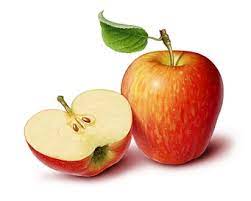 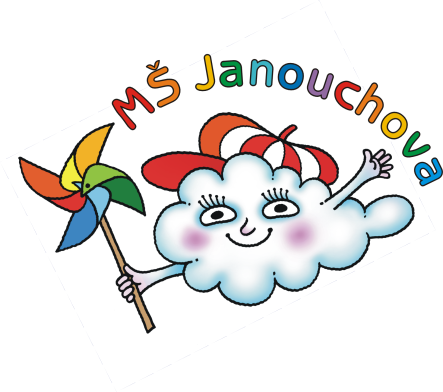 JÍDELNÍ LÍSTEKOD 2. 5. 2023 5.5. 2023STRAVA JE URČENA K OKAMŽITÉ SPOTŘEBĚ.ZMĚNA JÍDELNÍČKU JE VYHRAZENA.Pavla Maršálková			Helena Zímová		Šárka Ryšavávedoucí kuchařka			vedoucí kuchařka		vedoucí školní jídelnyjídelna Janouchova			jídelna ModletickáČerstvé ovoce, zelenina a bylinky jsou v jídelním lístku zvýrazněny modře.Dbáme na dodržování pitného režimu, po celý den je dětem nabízen mírně oslazený ovocný čaj a voda.PŘESNÍDÁVKAOBĚDSVAČINA1.5.Státní svátek2.5.pomazánka z tuňáka, chléb, pomeranč, čaj s citrónem(1,4)zeleninová krémová polévka s červenou řepoujáhlová kaše se skořicí a jablky, voda s citrónem(1,7,9)chléb, pomazánkové máslo, kedlubna, mléko(1,7)3.5.slunečnicový chléb, lučina s pažitkou, hruška, mléko(1,7)dýňový krém s kuskusemkuřecí špíz s kapií, brambor, ledový salát s rajčátky, ovocný čaj(1)ovocný jogurt, rohlík, hroznové víno, ovocný čaj(1,7)4.5.obilné kuličky, banán, mléko(1,7)zeleninový vývar s bylinkovým kapánímhamburská vepřová kýta, houskový knedlík, jablko, ovocný čaj(1,3,7,9)celozrnné pečivo, tvarohová pomazánka, mrkev, čaj, mléko(1,7)5.5.obložený chléb s plátkovým sýrem, kapií a okurkou, mléko(1,7)cizrnový krém s houstičkouhovězí maso na zelenině (mrkev, celer, petržel), brambor, ovocný salát s kiwi, ovocný čaj(1,7)vánočka, jablko, ovocný čaj(1,3)